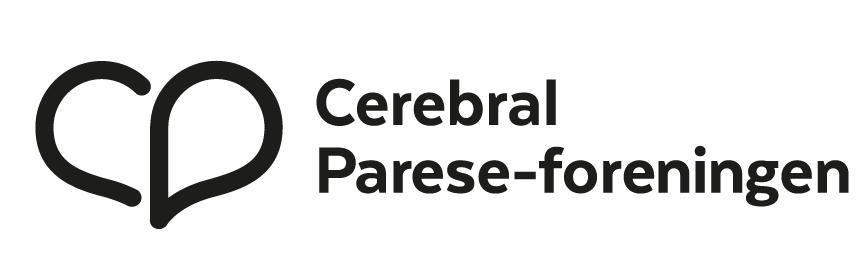 Retningslinjer for fylkesavdelingene ved søknad om økonomisk støtte 2020
Vedtatt av sentralstyret 6. mars 2018 
Fylkesavdelingene kan hvert år søke om økonomisk støtte fra CP-foreningen nasjonalt. 
I den etablerte tilskuddsordningen skal 600 000 kroner fordeles på 14 fylkesavdelinger. Søknadsfristen for 2020 er 15. april (men send gjerne inn søknader fortløpende etter årsmøtene).
Søknaden skal inneholde (se også søknadsskjemaet)
- navn på fylkesavdeling.
- ønsket søknadssum.
- 4 vedlegg som er vedtatt av fylkesavdelingens årsmøte; regnskap for 2019, beretning for 2019, arbeidsprogram for 2020 og budsjett for 2020.
Følgende tiltak/aktiviteter vil bli prioritert: 
- Likemannsarbeid.
Eksempler: likemannskurs, temamøter, samtalegrupper, aktivitetsgrupper – aktiviteter som gir medlemmer en møteplass for erfaringsutveksling.
- Interessepolitiske aktiviteter.
Eksempler: temamøter med interessepolitisk innledning, interessepolitisk arbeid i forhold til saker dere er spesielt opptatt av. Som følge av disse prioriteringene er det viktig at det framgår av arbeidsprogrammet og budsjettet for 2020 hvilke likemannsaktiviteter og interessepolitiske aktiviteter som skal gjennomføres i 2020.
TildelingAdministrasjonen saksbehandler søknadene, og utarbeider et forslag til tildeling som sentralstyret endelig vedtar på sitt sentralstyremøte den 24. april.  Administrasjonen vil sende ut tildelingsbrev i starten av mai.

Administrasjonen vil foreta en skjønnsmessig vurdering av søknadene, men legge mest vekt på følgende:
- type tiltak.
- antall medlemmer i fylkesavdelingen.
- reiseavstander internt i fylke.For at utbetaling skal kunne skje, må alle protokollene fra styremøtene i fylkesavdelingene for 2019 være sendt inn til sentralstyret, ref. vedtektenes §10.2. Søknadskjema for fylkesavdelingene ved søknad om økonomisk støtte 2020
(Etablert tilskuddsordning).
Navn på fylkesavdeling: _____________________________Søknadssum:_______________________________________

* Vi ber om at vedleggene sendes inn sammen med søknadsskjemaet.Sted, Dato___________________
Signatur, leder_______________________________________________
Utfylt skjema og vedlegg sendes: CP-foreningen, Bergsalleen 21, 0854 OSLO eller scannet til post@cp.no
Søknadsfrist 15.april 2020.VedleggSett kryss for innsendt vedleggRegnskap for 2019Beretning for 2019Arbeidsprogram for 2020Budsjett for 2020